St Gregory’s CofE Primary School Marnhull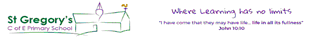 202/2024 SUPPLEMENTARY INFORMATION FORM – Faith – All Schools (except 6th Forms)Part A – Please ensure that you read before completingThe oversubscription criteria set out in section 3 of the School’s published Admission Arrangements will be used to prioritise the offer of school places where there are more applications received than places available.  There are two criteria which, if you wish your application to be considered against, require this Form to be completed: 3b – Vulnerable Children; 3f Children outside the Catchment Area who meet the Faith Criterion.This Page Applies to Criterion 3f - Children outside the Catchment Area who meet the Faith CriterionA child [who] is a regular practising Christian at a Recognised Church or Religious GroupRegular practising Christian means a child who attends a Recognised Church or Religious Group regularly prior to application.Regularly means monthly.In the event that during the period specified for attendance at worship the Recognised Church or Religious Group has been closed for public worship the requirements in relation to attendance will only apply to the period when the Recognised Church or Religious Group has been available for public worship.  Where the Recognised Church or Religious Group has made available alternative premises for public worship the requirements in relations to attendance shall apply to that period as well – recognised Church or Religious Group means a church that is the same denomination as (or is in fellowship with or partnership with) a member of: Churches Together in Britain and Ireland (see ctbi.org.uk), the Evangelical Alliance (see eauk.org), the Fellowship of Independent Evangelical Churches (see www.fiec.org.uk), Affinity fellowship of Churches (see www.affinity.org.uk).If you wish your admission application to be prioritised on this basis you must ensure that this Supplementary Information Form is completed by the vicar, priest, minister, pastor or church-warden of the attended Church in order to confirm that the requirements of the above statement have been met. Part B – Submitting your Supplementary Information FormFor a child to start in Reception in September 2023 - your completed Supplementary Information Form must be delivered directly to the school office on or before 15th January 2023.For a child to join any year group during the 2023/2024 school year - your completed Supplementary Information Form must be delivered with your admission application form directly to the school office. Part C – Declaration to be made by vicar, priest, minister, pastor or church warden I have consulted with the local church leadership team and can confirm that……………………………………………………………. (enter child’s name)attends.…………………………………………………... Church and has done so at least monthly [once per month] for the last 6 months -  Signed……………………………………………………Print name……………………………………………….Position…………………………………………………..Date……………………………………………………….Note: The church leadership team includes clergy, church wardens and those responsible for Sunday SchoolSt Gregory’s CofE Primary School Marnhull2022/2023 SUPPLEMENTARY INFORMATION FORM – Vulnerable Children – All Schools (except 6th Forms)Part A – Please ensure that you read before completingThe oversubscription criteria set out in section 3 of the School’s published Admission Arrangements will be used to prioritise the offer of school places where there are more applications received than places available.  There are two criteria which, if you wish your application to be considered against, require this Form to be completed: 3b – Vulnerable Children; 3f Children outside the Catchment Area who meet the Faith Criterion.                 This Page Applies to Criterion 3b – Vulnerable ChildrenA child is eligible in this category where the child has an identified social or medical need.  Medical need means where written evidence has been provided from a senior clinical medical officer or the child’s general practitioner / specialist showing that the child’s condition would make it detrimental to the child’s health not to admit him/her to the School. This may include written evidence where the parent has a medical need and/or disability which would make it detrimental for the child to attend a different school; this may be supported by evidence of the child as a young carer.  Evidence to be relied upon must be submitted with the Supplemental Information Form and sent to the School on or before 15th January 2023.Social Need means where the child is of confirmed refugee status.  Written evidence of this from the home LA must be submitted with the Supplemental Information Form and sent to the School on or before 15th January 2023].Part B – Submitting your Supplementary Information FormFor a child to start in Reception in September 2023 - your completed Supplementary Information Form must be delivered directly to the school office on or before 15th January 2023.For a child to join any year group during the 2022/2023 school year - your completed Supplementary Information Form must be delivered with your admission application form directly to the school office. Part C – Medical / Social Need InformationPlease set out in detail the Medical or Social Need of the child.  Please remember to attach relevant written evidence from (for example) the child’s general practitioner / specialist. __________________________________________________________________________________________________________________________________________________________________________________________________________________________________________________________________________________________________________________________________________________________________________________________________________________________________________________________________________________________________________________________________________________________________________________________________________________________[please use additional paper if necessary]Print name………………………………………………      Signed……………………………………………………      Date……………………………………………………